IQRA National University			 Department of Business AdministrationSpring- Semester 2020 (Online Assignment)Course title: Introduction to sociologyInstructor: Zafar ul haqName: Aqsa Rehman			ID: 16282 Class: BBA 				Section: ADate: April 17, 2020QUESTION (01 a):During the current Pandemic situation due to COVID-19, what are your role and responsibilities as an educated member of the society?ROLE AND RESPONSIBILITIES:Civil society organizations, education members, families, individuals, and traditional leaders all have essential roles to play in mitigating the effects of an influenza pandemic. All groups should be involved in preparedness efforts and their expertise and capabilities harnessed to help communities prepare for and respond to a pandemic. During a pandemic, it is important that education members educate the households to take measures to ensure they have access to accurate information, food, water, and medicines.  They should aware the families and community to get access to reliable information from sources such as WHO and local and national governments will be essential. They should aware the Individuals, especially those who have recovered from pandemic influenza, may consider volunteering with an organized group to assist others in the community.Because influenza is transmitted from one person to another, the adoption of individual and household measures such as covering coughs and sneezes, hand washing, and the voluntary isolation of persons with respiratory illness may prevent additional infections.QUESTION (01 b):	How Sociology will help you to be a successful Businessman / Entrepreneur?Sociology covers all aspects of human life. As for as its role in entrepreneur is concerned, it immensely deals with the relationship of employees. The job of industrial sociologist is to build good rapport and understanding between employees and make them bound to the disciplinary rules of the organization. Sociologists assures employees to show prior commitment and laborious consent to work for the accomplishment of the organization's goal rather to seek personal benefit from misusing the organizational resources. Similarly, it is sociology which teaches the employees and as well as the boss that how to work in a conducive and friendly environment. Sociologists try to avoid the racism and Prejudice among employees which can affect the future of organization and business progress. For good entrepreneur or businessman it is necessary to respect the dignity and religious creed of each employees and avoid the social differences. Such measures could prove him a good businessman.And yes as a sociologist one can also care of the cultural and social norms of the society to be not violated and assess the demand of the customers that what type of products and quality customers expect. So to me, this challenging responsibility comes on the shoulder of a sociologist to be humanistic and this that his or her business can serve the utility of the larger society rather than his urges to be rich. To a successful entrepreneur, moral duty comes first that profits.QUESTION (02 a):Highlight any 5 characteristics of your own culture.CULTURE:The ideas, customs, and social behavior of a particular people or society.PASHTUN CULTURE:Pashtun culture is based on Pashtunwali, which is an ancient way of life, as well as speaking of the Pashto language and wearing Pashtun dress.CHARACTERISTICS OF PASHTUN CULTURE:a) Pashto poetryAfghanistan and K.P.K. were noted for its poetic language even before the Islamic conquest of Afghanistan. The Pata Khazana contains Pashto poetry written as far back as the 8th century. Some notable poets from the region of Afghanistan-Pakistan include Pir Roshan, Amir Kror Suri, Khushal Khan Khattak, Khan Abdul Ghani Khan.b) Pashto Music:Traditional Pashto music is mostly klasik ghazals, using rubab or sitar, tabla, portable harmonium, flute and several other musical instruments.c) Attan Dance:In this dance, the dancers perform to the beat of the music. It is typically performed by men and women. It involves 2–5 steps, ending with a clap given while facing the center, after which the process is repeated. The hips and arms are put in a sequential movement including left and right tilts, with the wrists twisting in sequenceThis dance is typically performed with the musician dictating the duration and speed.d) ClothingPashtun men usually wear a Partūg-Kamees. In the Kandahar region young men usually wear different type of hat similar to a topi and in the Peshawar region they wear white kufis instead. Leaders or tribal chiefs sometimes wear a karakul hat, like Hamid Karzai and others. The Pashtun Lūngai (or Paṭkay) is the most worn headpiece in Afghanistan, with different tribes having different styles and colours to indicate what tribe or region they come from.Women and girls wear traditional long dresses and cover their hair with a light piece of cloth.e) CuisinePashtun cuisine varies among districts in Afghanistan. Pashtuns are known for their large varieties of dried fruit and yogurt based dishes. Yogurt called maste is usually made by the Pashtuns themselves in their own homes. The national dish of Afghanistan is "Qabili Pilav" and is served in the Pashtun areas of Pakistan as well. Chai (tea) plays a big role in Pashtun gatherings and is served with dried fruits and kulcha (biscuit). Desserts such as firni (custard) are also very popular.QUESTION (02 b):Differentiate between a nuclear family and joint family. Which one of the above two do you like and why?NUCLEAR FAMILY:A nuclear family, elementary family is a family group consisting of two parents and their children (one or more).Advantages of a Nuclear Family:Ample freedom and spaceLess adjustment and compromiseCan take decisions independentlyNo restrictions on anythingYou learn to be more responsibleConsequences of a Nuclear Family:You are solely responsible for everything.In times of sickness, no one will be around to look after you.Will take time to get financially stable, as you can’t share burden of your finances.JOINT FAMILY:Joint Family is an extended family, which consists of our grandparents, parents, aunts, uncles, cousins, siblings.Advantages of a Joint FamilyWork gets distributed among everyone, so everyone gets time for themselves too.You are never alone, there will always be someone around you.As everyone share the finances, you get a chance to save more.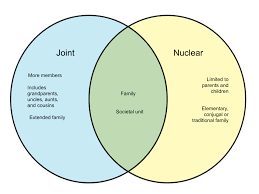 You learn to be more adjusting which in turn helps an individual in all phases of life.In case of working married people, they can always leave their children with their family member instead of opting a daycareYou get guidance when needed from the people who will always give genuine advice. Consequences of a Joint Family:Less freedom & SpaceNeed to think about each member before taking any major decisionCONCLUSION:Both the joint and nuclear families have their own pros and cons, but with the increase in urbanization, nuclear families are taking over the joint family systems. When compared to joint family, nuclear families many times feel better. They provide a peace and calm environment at home as there are very few quarrels. Every individual after coming from work requires a peaceful atmosphere at home. As they say - “small family, happy family”. So I will suggest nuclear family.                                           QUESTION (03):Define any 5 of the following;1) ETHNOCENTRISM:Ethnocentrism is used in social sciences and anthropology to describe the act of judging another culture and believing that the values and standards of one's own culture are superior – especially with regard to language, behavior, customs, and religion. OREthnocentrism is a major factor in the divisions among members of different ethnicities, races, and religious groups. It's the belief that one's ethnic group is superior to another.2) PATRILOCAL:Having or relating to a marriage pattern in which the couple lives with the husband's family. ORlocated at or centered around the residence of the husband's family or tribe.3) ENDOGAMY:Endogamy is the practice of marrying within a specific social group, caste, or ethnic group, rejecting those from others as unsuitable for marriage or other close personal relationships. OREndogamy is also called in-marriage and is the custom of marrying within one's cultural group or clan. This requirement was created to keep health, culture, and ethnicity within cultural groups.4) SUBCULTURE:A subculture is a group of people within a culture that differentiates itself from the parent culture to which it belongs, often maintaining some of its founding principles. ORA subculture is a group of people within a larger culture, such as a country, who have something in common. They might share religious or political beliefs or be science fiction fans.5) FAMILY OF PROCREATION:A family formed through marriage, consisting of spouses and children. ORFamily of procreation refers to the family that we create by getting married and having or adopting children.